[ALL  TENNIS ASSOCIATION]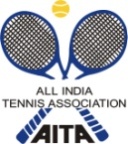 HOTEL DETAILS	RULES / REGULATIONSNAME OF THE TOURNAMENTEDTA-RSC-AITA-CHAMPIONSHIP SERIES-CS7NAME OF THE STATE ASSOCIATIONKERALA TENNIS ASSOCIATION HONY. SECRETARY OF ASSOCIATIONTHOMAS PAUL ADDRESS OF ASSOCIATION15 , JUDE VILLA , CHANDRANAGARPALAKKAD - 678007TOURNAMENT WEEK 2 JULY – 6 JULY 2018THE ENTRY IS TO BE SENTTHE ENTRY IS TO BE SENTTHE ENTRY IS TO BE SENTTHE ENTRY IS TO BE SENTTHE ENTRY IS TO BE SENTTHE ENTRY IS TO BE SENTTHE TOURNAMENT DIRECTOR,THE TOURNAMENT DIRECTOR,THE TOURNAMENT DIRECTOR,THE TOURNAMENT DIRECTOR,THE TOURNAMENT DIRECTOR,THE TOURNAMENT DIRECTOR,THE TOURNAMENT DIRECTOR,THE TOURNAMENT DIRECTOR,THE TOURNAMENT DIRECTOR,ADDRESSADDRESSADDRESSADDRESSADDRESSADDRESSERNAKULAM DISTRICT TENNIS ASSOCIATION,REGIONAL SPORTS CENTRE, KADAVANTHRA, ERNAKULAM 682 020, KERALAERNAKULAM DISTRICT TENNIS ASSOCIATION,REGIONAL SPORTS CENTRE, KADAVANTHRA, ERNAKULAM 682 020, KERALAERNAKULAM DISTRICT TENNIS ASSOCIATION,REGIONAL SPORTS CENTRE, KADAVANTHRA, ERNAKULAM 682 020, KERALAERNAKULAM DISTRICT TENNIS ASSOCIATION,REGIONAL SPORTS CENTRE, KADAVANTHRA, ERNAKULAM 682 020, KERALAERNAKULAM DISTRICT TENNIS ASSOCIATION,REGIONAL SPORTS CENTRE, KADAVANTHRA, ERNAKULAM 682 020, KERALAERNAKULAM DISTRICT TENNIS ASSOCIATION,REGIONAL SPORTS CENTRE, KADAVANTHRA, ERNAKULAM 682 020, KERALAERNAKULAM DISTRICT TENNIS ASSOCIATION,REGIONAL SPORTS CENTRE, KADAVANTHRA, ERNAKULAM 682 020, KERALAERNAKULAM DISTRICT TENNIS ASSOCIATION,REGIONAL SPORTS CENTRE, KADAVANTHRA, ERNAKULAM 682 020, KERALAERNAKULAM DISTRICT TENNIS ASSOCIATION,REGIONAL SPORTS CENTRE, KADAVANTHRA, ERNAKULAM 682 020, KERALATELEPHONETELEPHONETELEPHONE99431 5117099431 5117099431 51170FAXE-MailFAXE-Mailedtatennis@gmail.comedtatennis@gmail.comedtatennis@gmail.comedtatennis@gmail.comedtatennis@gmail.comedtatennis@gmail.comedtatennis@gmail.comCATEGORY ()CATEGORY ()N(      )(      )NS(      )(      )SSSS(      )CS(   )TS(   )AGE GROUPS ()AGE GROUPS ()U-12(    )(    )U-14(     )(     )U-16U-16( )U-18(  )Men’s(      )(      )Women’sWomen’s(      )SIGN-INSIGN-INSIGN-INSIGN-INQUALIFYINGQUALIFYINGQUALIFYING29 JUNE.2018-FRIDAY12-2 pm29 JUNE.2018-FRIDAY12-2 pm29 JUNE.2018-FRIDAY12-2 pmMAIN DRAWMAIN DRAWMAIN DRAW01JULY.2018SUNDAY12  -2 pm01JULY.2018SUNDAY12  -2 pmMAIN DRAW SIZEMAIN DRAW SIZEMAIN DRAW SIZEMAIN DRAW SIZESinglesSinglesSingles323232DoublesDoublesDoubles1616Qualifying-SinglesDraw OpenDraw OpenDraw OpenDraw OpenQualifying DoublesQualifying DoublesQualifying DoublesQualifying DoublesNANADATES FOR SINGLESDATES FOR SINGLESDATES FOR SINGLESQUALIFYINGQUALIFYINGQUALIFYING30thJUNEand1ST JULY-201830thJUNEand1ST JULY-201830thJUNEand1ST JULY-201830thJUNEand1ST JULY-2018MAIN DRAWMAIN DRAW02 nd to- 06thJULY.201802 nd to- 06thJULY.201802 nd to- 06thJULY.2018DATES FOR DOUBLESDATES FOR DOUBLESDATES FOR DOUBLESQUALIFYINGQUALIFYINGQUALIFYINGN/AN/AN/AN/AMAIN DRAWMAIN DRAW03rd-06thJULY 201803rd-06thJULY 201803rd-06thJULY 2018ENTRY DEADLINEENTRY DEADLINE11th JUN 2018TILL 5 PM11th JUN 2018TILL 5 PM11th JUN 2018TILL 5 PM11th JUN 2018TILL 5 PM11th JUN 2018TILL 5 PM11th JUN 2018TILL 5 PMWITHDRAWAL DEADLINEWITHDRAWAL DEADLINEWITHDRAWAL DEADLINEWITHDRAWAL DEADLINEWITHDRAWAL DEADLINEWITHDRAWAL DEADLINE25thJUN-2018TILL 5 PM25thJUN-2018TILL 5 PMNAME OF THE VENUENAME OF THE VENUEJUSTICE P GOVINDAN NAIR TENNIS COMPLEX, REGIONAL SPORTS CENTRE, KADAVANTRA, ERNAKULAM- 682020   KERALAJUSTICE P GOVINDAN NAIR TENNIS COMPLEX, REGIONAL SPORTS CENTRE, KADAVANTRA, ERNAKULAM- 682020   KERALAJUSTICE P GOVINDAN NAIR TENNIS COMPLEX, REGIONAL SPORTS CENTRE, KADAVANTRA, ERNAKULAM- 682020   KERALACOURT SURFACE SYNTHETIC SYNTHETICBALLSAITA APPROVEDAITA APPROVEDNO. OF COURTS44FLOODLIT44TOURNAMENT DIRECTORTOURNAMENT CO-ORDINATORTOURNAMENT REFEREEMARTIN GEORGE-9943151170RAM KISHORE-9446656427R.KRISHNAN-9443286207NAMERegional Sports CenterNAMEADDRESSKadavanthraADDRESSwww.rsccochin.comPINCODETARIFF TARIFF DELUXE A/CRs.1200/-A/C ROOMNON A/C900/-NON A/CTELEPHONE0484 220 4068TELEPHONEDISTANCEVenueNAMETRI-STAR REGENCYNAMENAMEWE ONE COMFORTADDRESSSA ROAD,KADAVANTHRAADDRESSADDRESSSUBASH CROSS ROADKOCHI-16Behind Indira Gandhi HospitalPINCODEKADAVANTHRA,KOCHITARIFF TARIFF TARIFF DELUXE A/CRs1200 (SINGLE)-          Rs1450 (DOUBLE)A/C ROOMA/C ROOMRs.1060(SINGLE)Rs 1405(DOUBLE)NON A/CRs-999 (SINGLE)RS 1200 (DOUBLE)NON A/CNON A/CRs.795 (SINGLE)Rs 900 ( DOUBLE)TELEPHONE086066363330484-6406333TELEPHONETELEPHONE94953166920484-4052522,6416464DISTANCEWith in 1Km from VenueWith in 500 Metres from VenueNAMEVOLGA TOURIST HOMENAMENAMEHOTEL KOCHI CAPRICEADDRESSKADAVANTHRA,KOCHIADDRESSADDRESSSA ROAD,MANORAMA JN.KOCHI-16EMAILEMAILEMAILTARIFF RS 2500TARIFFTARIFFDELUXE (AC)RS 1200TRIPLE A/CTRIPLE A/CRS 3000-FAMILY-RS 3500DELUXE NON A/CRS 900DOUBLE A/CDOUBLE A/CRS 2400TELEPHONE0484-2205701,2205702TELEPHONETELEPHONE0484-2323133,40433133DISTANCEWith in 500 Metres from VenueWith in 500 Metres from VenueDISTANCEWith in  2 Km from VenueENTRY
Entry can be sent by MAIL / Fax.   No entry will be accepted through telephone.
AGE ELIGIBILITY
Players born:After 1st Jan 2000 are eligible for participation in U/18, After 1st  Jan 2002 are eligible for participation in U/16, After 1st  Jan 2004 are eligible for participation in U/14,After 1st Jan 2006 are eligible for participation in U/12.
ENTRY FEEAITA Registration Card
It is mandatory for the player to carry ORIGINAL REGISTRATION CARD for the sign-in. In case the player registration is in process with AITA,  In that case player has to carry Original receipt or copy of mail from AITA confirming that  player registration is in process.